PERFORM A CLEAN INSTALLATION OF THE WINDOWS CLIENT OPERATING SYSTEMPERFORM AN UPGRADE OF THE WINDOWS CLIENT OPERATION SYSTEMS FROM A PREVIOUS VERSIONMIGRATE USER PROFILESCAPTURE A SYSTEM IMAGE, PREPARE A SYSTEM IMAGE FOR DPLOYMENT AND DEPLOY A SYSTEM IMAGEDescribe the deployment enhancements in Windows 7Choose a method  and type of installationUse Windows Easy TransferPerform an attended installation of Windows 7Perform an unattended installation of Windows 7Use and manage Windows Imaging Format to image filesCONFIGURE A VIRTUAL HARD DRIVEMANAGE DISKS AND CONFIGURE BitLocker DRIVE ENCRYPTIONUnderstand common disk technology and related partition stylesUnderstand basic and dynamic disk storage technologyUnderstand typical disk management tools and tasksUnderstand partition and volume managementUnderstand VHD disk managementDescribe Windows 7 Security improvementsUse the local security policy to secure Windows 7Enable auditing to record security eventsDescribe and configure User Account ControlDescribe the malware security features in Windows 7Use the data security features in Windows 7CONFIGURE DEVICES, WINDOWS UPDATES, AND INTERNET EXPLORERUnderstand and use the Control Panel appletsUnderstand the Administrative ToolsManage hardware componentsUnderstand and configure power managementConfigure the displayUse Task SchedulerUnderstand and configure Windows 7 printingUnderstand Windows Fax and ScanUse Windows Explorer librariesFind files by using SearchDescribe the features in Internet ExplorerCONFIGURE APPLICATION COMPATIBILITY AND APPLICATION RESTRICTIONSDescribe application architecture terminology relevant to Windows 7Describe supported application environmentsDescribe the Windows 7 Registry and know how to manipulate it when necessaryUnderstand file and registry virtualization in conjunction with User Account ControlKnow how to use the Run As Administrator features for applicationsUnderstand how Windows 7 provides tweaked compatibility settings to run older applicationsDescribe application compatibility research tools provided by MicrosoftDescribe application control policies that restrict which applications are allowed to runCONFIGURE IPv4 AND IPv6 AND OTHER NETWORK SETTINGS, NETWORK ADPTERS, AND WINDOWS FIREWALLCONFIGURE REMOTE MANAGEMENT, BranchCache, DirectAccess, REMOTE CONNECTIONS AND MOBILITY OPTIONSUnderstand Windows 7 network componentsUnderstand Windows 7 network architectureDescribe and configure IPV4 and IPV6Perform and monitor file sharingConnect Windows 7 to the InternetDescribe and configure wireless networkingConfigure Windows FirewallDescribe network bridgingDescribe ad hoc and homegroup networksUnderstand remote access and remote control features in Windows 7Understand virtual private networking features in Windows 7Describe DirectAccess technology as an alternative to virtual private networkingUnderstand how Remote Desktop is usedUnderstand how Remote Assistance supports usersDescribe BranchCache technology to minimize WAN traffic for remote branch usersUnderstand Sync CenterDescribe Mobility CenterCONFIGURE SHARED RESOURCES, FILE AND FOLDER ACCESS, AND USER ACCOUNT CONTROLCONFIGURE AUTHENTICATION AND AUTHORIZATIONDescribe local user accounts and groupsCreate and manage user accountsManage ProfilesDescribe Windows 7 integration with networksConfigure and use Parental ControlsDescribe Windows 7 Security improvementsUse the local security policy to secure Windows 7Enable auditing to record security eventsDescribe and configure User Account ControlDescribe the malware security features in Windows 7Use the data security features in Windows 7Secure Windows 7 by using Windows UpdateCONFIGURE PERFORMANCE SETTINGS AND PERFORM SYSTEMS MONITORINGIdentify several key performance enhancementsDescribe performance tuning conceptsUse Performance MonitorUse Task ManagerUnderstand performance rankingOptimize system performanceThis workforce solution was funded by a grant awarded by the U.S. Department of Labor’s Employment and Training Administration. The solution was created by the grantee and does not necessarily reflect the official position of the U.S. Department of Labor. The Department of Labor makes no guarantees, warranties, or assurances of any kind, express or implied, with respect to such information, including any information on linked sites and including, but not limited to, accuracy of the information or its completeness, timeliness, usefulness, adequacy, continued availability, or ownership.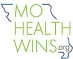 MoHealthWINs